27 мая в рамках ХХ Международной экологической акции «Спасти и Сохранить» прошел Югра – Экозабег – ЧИСТО ПОБЕГАТЬ! Организатором мероприятия выступил АО «Югра-Экология» и АО «ЮТЭК-РС».Экологические пробежки прошли по всей территории городов Югры. Когалым не стал исключением. К экологической пробежке присоединились не только взрослые, но и дети.            Перед началом забега для участников была проведена разминка, затем каждому участнику предоставили перчатки и большие пакеты для сбора мусора, после чего был дан старт от композиции «Навстречу солнцу».Это мероприятие действительно отличалось от обычных. Его главной задачей, помимо здорового образа жизни и приятного времяпровождения на свежем воздухе, была борьба за чистоту нашей природы. Забег продолжался на протяжении нескольких часов,весь путь составил 2, 5 км. На финише, у камня «Первого первопроходца», самым активным участникам вручили памятные призы.Экозабег был интересным и полезным опытом для всех участников. Цель которого – привлечь внимание к вопросам сохранения природы, а также повысить уровень экологической осведомленности в нашем городе. 	Отметим, что в Когалыме в рамках акции запланировано еще несколько мероприятий. Ознакомиться с полной программой мероприятий можно на сайте Администрации города Когалыма, перейдя по ссылке https://www.admkogalym.ru/ekologiya/ekologicheskie-ak..#Югра-Экозачег#ЧистоПобегать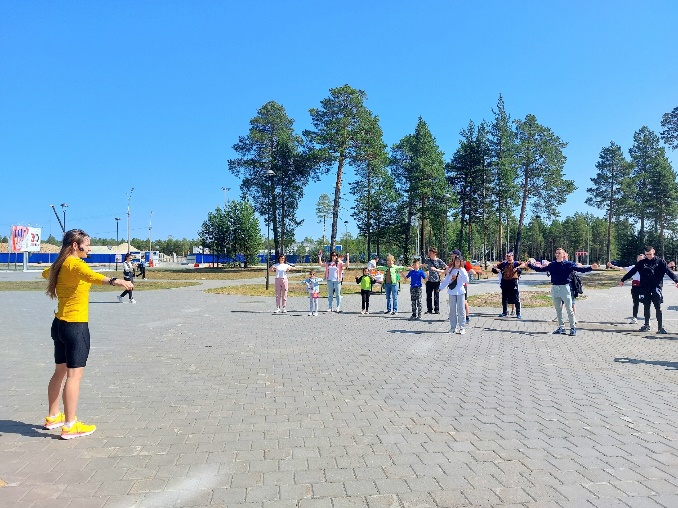 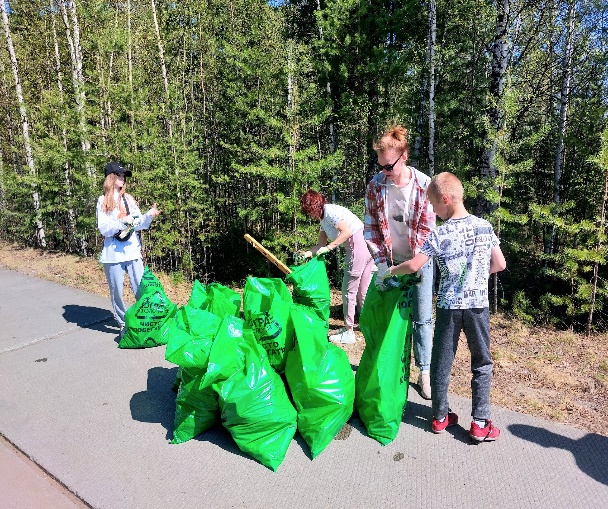 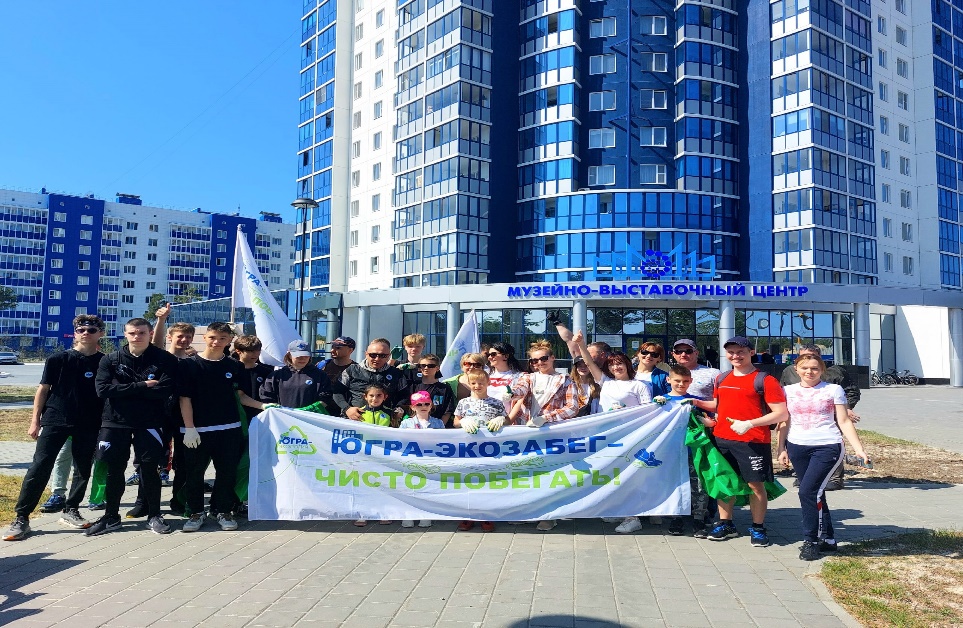 